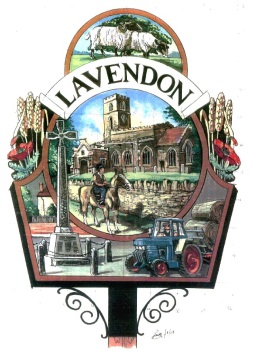 Minutes of the Monthly meeting of Lavendon Parish Council held at The Pavilion on 10th July 2023Present: - Ann Kelcey (Cllr) Alex Mountcastle (Chair)Louise McKenzie (Cllr)Michelle Ramsden (Cllr)Peter Geary (Ward Councillor)Arlene Ormston (PCSO)Pam Ayres (Clerk)Apologies: -Steve AxtellMike Rutherford (Cllr)	Martino Ginepro (Cllr)Debbie Whitworth (Ward Councillor)Keith McLean (Ward Councillor)Meeting commenced at 19:35       Introductions & Welcome 	The Chair welcomed those present.        Minutes of previous meeting
	The Minutes of the Meeting held on 12th June 2023 were confirmed as correct and signed by the 	Chair.      Declaration of Interest	Cllr Mountcastle declared an interest in item 9.1.     Public Question Time     There were no members of the public present. 5.	PCSO’s Report	PCSO Ormston provided the following crime stats for the period 12/06/2023 to 10/07/2023.	Other Incidents not crime related in Lavendon	Other Incidents in surrounding villages	6.	Ward Councillors Report		Ward Cllr Peter Geary’s report included the following items: -6.1       Travellers 	MKCC has been successful in obtaining an injunction, preventing a group of travellers from 	camping/residing in Milton Keynes for a period of 2 years. The group have mainly pitched around 	Sherington and the Crawleys. The injunction hasn’t yet been served and won’t be until either their 	whereabouts are known, or they return whereupon it will be served and acted upon. 		6.2	Road closure A509	Impending night road closure on the A509 from Chicheley Hill Roundabout to the Junction of 	Emberton Village. The A509 will be closed every night from the 20th – 26th August 2023. The road 	will be open during the day. Closure will be from 16.00 pm to 06.00am  	6.3	Olney Recreation Ground – Anti social behaviour		The Rec has become a popular place for visitors at the weekends during the recent spell of warm 	weather and there have been numerous reports of anti-social behaviour. The Council are trying to 	discourage people from visiting the area at weekends.6.4       Wheelie Bins	Cllr Mountcastle asked Ward Cllr Geary if he was aware of any issues with the delivery of the new 	wheelie bins.  Cllr Mountcastle explained that parts of Lavendon have yet to receive the new bins. The 	roads affected include parts of the High Street and Olney Road, Langlands and the whole of Lavendon 	Fields.	The issue has been reported to MKCC.  Cllr Geary commented by saying that this appears to be 	happening quite a lot. A big chunk of Olney has been missed also and the Council are back this week 	delivering the missing bins. Ward Cllr Geary agreed to follow up on this with MKCC.7.	Finance Report 7.1	Receipts & Payments The Parish Council received the schedule of receipts and payments for June 2023.Resolved: That the schedule of receipts and payments made during June 2023 as circulated, be approved. 7.2	Purchases for approvalThe clerk reported that spare parts for the strimmer were need and that tree work was needed at Soames Green.  Quotes were currently being sought but the initial estimate of the cost of the work was likely to be in the region of £500.00.  Resolved: That the purchases for approval be agreed.7.3	Scrutinising volunteer 	Cllr Kelcey7.4	Budget Summary 	Cllr Ramsden gave a brief overview of the budget summary for the period 1st April – 30th June 2023.  	Income was up by £1,175.00 and there was an underspend of £6,997.00. Based on the overall budget 	figures, there is a credit balance of £8,172.00 up to 30th June 2023. 8. 	Clerk’s Report8.1	Kissing Gates - Update	The Clerk reported that the landowners concerned have been approached and have said that they are 	happy with the idea of the stiles to be replaced with kissing gates.  They would require, however, the 	Parish Council’s acceptance that none of the installation costs or any future maintenance will be 	borne by them.  A discussion to place and it was felt that as it is ultimately the landowner’s 	responsibility for maintaining all such structures on public rights of way, this was not something the 	Parish Council 	could agree to.  Ward Cllr Geary suggested contacting the Rights of Way department at 	MKCC for further advice.	AP1: Clerk to contact the Rights of Way department at MKCC.							8.2	Community Payback - update	A team from the Community Payback Scheme have recently been helping with some management 	work at the Copse, Garden of remembrance and around the playing field and Pavilion area.  There is 	still more work that needs doing and it is hoped that the team will be back over the summer to lend a 	helping hand. 8.3	Flood Alleviation Scheme – funding for 2023/24 - Update	The Clerk advised that she has contacted Ben Everitt MP for an update and has been advised that the 	matter is being followed up with Defra as a priority.  8.4	Number of neighbourhood police constables set to double across the Thames Valley 	         	The number of police constables in Thames Valley Police’s Neighbourhood Teams is set to 	double, increasing the number of officers available to deal with local crime across the region.	The increase will result in 80 additional neighbourhood officers.  There will also be a move from an 	11 local policing area structure to five Local Command Units (LCUs).	The five LCUs will be Buckinghamshire, Milton Keynes, Oxfordshire, Berkshire West, and Berkshire 	East. The roll-out of the changes will be phased, with changes being planned to begin in 	Buckinghamshire this year, and other areas to follow in 2024.8.5	Commonwealth War Graves – Update	Following the Parish Council’s agreement, the Commonwealth War Graves Commission has recently 	erected a plaque at the entrance to the cemetery.  This is part of an initiative to raise awareness 	of the location of war graves around the UK. 8.6   	Grants for Defibrillators	Organisations are being invited to bid for a share of £1m of government funding to buy automated 	external defibrillators (AED) for their spaces. Funding will provide an estimated 1000 new defibrillators. 	The Clerk asked if there was need for an additional defibrillator.  A discussion took place, and it was 	agreed that a second defibrillator would be useful to have. The bus stop along Olney Road was 	identified as a possible location for a new defibrillator. 	Cllr Kelcey commented that the Community Heartbeat Trust run awareness programmes for local 	communities, the aim of which is to train people on the use of defibrillators. Cllr Kelcey stated that 	if it was felt that enough people would be interested, she’d be happy to approach the Community 	Heartbeat Trust with a view to holding an event locally. All agreed that a locally held training event 	would be useful. 	AP2: Clerk to apply for funding and to investigate the possibility of locating a new defibrillator at the 	bus stop along Olney Road.		AP3: Cllr Kelcey to contact the Community Heartbeat Trust regarding the possibility of running an 	event locally.8.7.      School Crossing Patrollers (SCP)	A letter has been sent to all primary schools in the area advising them MKCC are changing the way 	that School Crossing Patrollers (SCP) are provided. All Milton Keynes schools will be able to apply for 	grants up to £5k that will allow them to employ their own SCP, for a set number of years. Schools will 	be asked to complete an application for these grants that will then be assessed against key criteria. 8.8	Message from Ben Everitt MP - Action on speeding
	The Clerk reported that she’d received an email from Ben Everitt advising that he is aware that 	speeding and road safety is a big talking point for all Parish Councils across the rural areas of Milton 	Keynes North and will be taking action by co-sponsoring a 10-minute rule motion with Mark Eastwood 	MP on tackling speeding on our roads. The Bill would require the Secretary of State to act in three 	specific areas:To publish revised guidance on the deployment, visibility and signing of speed and red-light cameras for traffic enforcementTo require that guidance to include amended site selection criteria for safety cameras, including a lower threshold for the number of collisions in which a person is killed or seriously injured.To require that guidance to provide for a process by which local communities can express support for the installation of safety cameras in areas of concern.8.9	The 2023 Annual Canvass of the Electoral Register
	The Annual Canvass of the electoral register begun this month. Emails and canvass forms will be 	sent to every household giving details of what information is currently held on the Electoral 	Register. 
	8.10	Community Infrastructure Fund 2024-2025
	The closing date for applications to the Community Infrastructure Fund (CIF) for 2024/25 is by 5pm 	on Thursday 31 August 2023. 9.  	Specific Agenda items9.1	Use of playing field – Sausage and Cider Fest- Saturday 26th August	The Clerk reported that a request has been received from The Green Man PH for the use of the 	playfield for a sausage and Cider Fest (family fun day with live music) on Saturday 26th August. The 	event is to finish at 8pm. A discussion took place, and it was agreed that this would be a nice event for 	the village, however there was some concern regarding noise disturbance and following further 	discussion, it was agreed to grant permission for the use of the playing field on the understanding that 	the music must stop by 8pm, no BBQs and plastic glasses to be used.  	AP4. Clerk to contract the Green Man and confirm agreement for use the Playing Field, setting out the 	conditions for use.9.2      	Basket Swing	The Clerk referred the meeting to the quotes she had received for a replacement basket swing at the	Play Park which had been circulated prior to the meeting. The Clerk commented that she was hopeful 	that S106 grant funding would be available for the purchase of the basket swing. A discussion took 	place, and it was agreed to accept the quote from Kompan. 	AP4. Clerk to apply to MKCC for grant funding.9.3	Benches at the Play Park	The clerk reported that a request had been made for more benches at the children’s play area at the 	park. A discussion took place, and it was agreed that this was a good idea in principle and that quotes 	should be obtained to get an idea of costings.	AP5.  Clerk to obtain quotes for benches and explore the possibility of grant funding.10.	Planning Applications10.1     New planning applications	Application no: 23/01426/HOU Proposal: The erection of a rear/side ground floor extension and 	replace the existing one side and front mesh boundary fence with an 1800mm board fence At: 60 	Olney Road, Lavendon.  Agreed10.2      Previous applications - updates 	a. Application no: 23/00871/HOU - The erection of a single-storey side and rear extension with roof 	lights and new front porch At: 7 Addersley Mews Lavendon Milton Keynes MK46 4FH - Approved
	b. Application no: 21/02705/FUL - Conditions 2 (written scheme of investigation), 3 (external 	materials) and 4 (sample panel of stonework) At: The Maltings 8A Northampton Road - Condition 	details approved.11.	Parish related matters - None12.	The date of the next meeting confirmed as Monday 11th September at 7:30pm to be held at the 	Pavilion. The meeting closed at 21: 15Minutes agreed ………………………………………………………… Date ……………………………………………………………1 x Theft of parcel from doorstepJune 2023Suspicious circumstances / concern for welfareJune 2023Suspicious circumstances – males looking around shedsJuly 2023Reported Nottingham knockers for police to check ID to make sure they are legitimateJuly 2023ASB – Olney Rec, Tyringham Bridge, The Beach in Newport Pagnell 